社團法人台灣弱勢病患權益促進會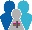 第八屆第二次會員大會開會通知單各位會員，您好：台灣弱勢病患權益促進會將於112年3月12日(星期日) 於罕見家園（新竹縣關西鎮東平里9鄰小東坑7之6號），辦理第八屆第二次會員大會，竭誠邀請各位會員出席會議。當日也將舉辦一場專題講座「身障權力與權利」，邀請到罹患逢希伯‧林道症的病友尤文翰來分享他在爭取身障權益的歷程與經驗，並帶領大家參觀新落成的罕見家園。用餐過後將帶領大家前往「金勇番茄農場」，親自體驗採果的樂趣，以及動手DIY。    誠摯歡迎各位會員蒞臨，相信有您的參與，將使此次大會圓滿。耑此  敬邀社團法人台灣弱勢病患權益促進會   敬上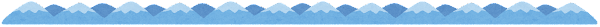 ◎時間：111年3月12日（日）上午10：00～16：00。◎地點：罕見家園、金勇番茄農場 ◎主辦單位：社團法人台灣弱勢病患權益促進會◎會議流程：【報到時間：10：00，罕見家園】(本次會議於台北提供接駁車往返活動場地，歡迎各位會員多加利用)＊敬請於112年2月24日（五）前回覆本會出席函，以利統計出席人數。謝謝。＊外縣市會員出席大會者，本會將提供交通補助。＊出席回覆：可透過電話、傳真或E-mail回覆，亦可填寫網路表單回覆。
            電話：02-25604501、傳真：02-25673560、E-mail：ps24@tfrd.org.tw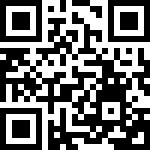             網路報名：https://reurl.cc/85dkkg (大小寫須符合)，                      亦可直接掃描左方QR-code連結報名網址。            若有任何問題，請來電（02）25604501分機170陳琬宜執行秘書、分機163徐詩媛社工社團法人台灣弱勢病患權益促進會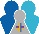 第八屆第二次會員大會暨專題講座出席回函一、□團體會員   □個人會員二、團體名稱/個人會員姓名：                                          團體代表姓名/職稱：                                              聯絡電話：（市話）                 （手機）                       □可出席參與會議，自行開車，膳食：□葷   □素    □可出席參與會議，搭乘遊覽車，膳食：□葷   □素    □不克出席參與會議，委派委託人參與（請填寫委託單）三、建議提案內容：                                               ＊若您尚未繳交112年度常年會費，敬請於112年3月10日(五)前繳納或當天繳納，謝謝。個人會員(含聯誼會代表)NT.200元，團體會員NT.1,000元戶名：社團法人台灣弱勢病患權益促進會  劃撥帳號19685880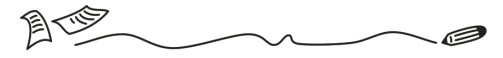 ◎時間：111年3月12日（日）上午10：00～16：00。◎地點：罕見家園、金勇番茄農場 ◎會議流程：【報到時間：10：00，罕見家園】(於台北提供接駁車往返活動場地)煩請於112年2月24日（五），以電話、傳真、E-mail或上網填寫報名表回覆出席回函。電話：（02）25604501，傳真：（02）25673560， E-mail：ps24@tfrd.org.tw，網路報名：https://reurl.cc/85dkkg (大小寫須符合) 亦可直接掃描右方QR-code連結報名網址。若有任何問題，請來電（02）25604501170分機170陳琬宜執行秘書                                     分機163徐詩媛社工~會議議程請見背面~社團法人台灣弱勢病患權益促進會第八屆第二次會員大會議程※10：00~11：00  辦理專題講座「新媒體時代，議題如何多層次行銷」，歡迎參加。一、時間：民國112年3月12日(星期日)二、地點：罕見家園        （新竹縣關西鎮東平里9鄰小東坑7之6號）三、主席：陳莉茵理事長四、出席人員：本會會員五、會議開始：上午十一時六、主席致詞七、報告事項    (一)財務報告案。        說明：111年度經費收支決算、資產負債、現金支出表、基金收支及財產目錄等。    (二)業務報告案。        說明：111年度業務執行情形報告：           (1)111年度工作大事紀。           (2)專案執行報告。八、提案討論(一)提請審查本會112年度工作計畫、收支預算等。九、臨時動議。十、散會。時間內容08：00～08：30搭乘遊覽車會員台北車站報到、集合09：40～10：00會議報到-罕見家園10：00～11：00專題講座「身障權力與權利」主講人：逢希伯‧林道症病友 尤文翰先生11：00～12：00召開第八屆第二次會員大會 12：00～13：00午餐13：30～15：40金勇番茄農場(導覽+DIY課程)15：40～回程時間內容08：00～08：30搭乘遊覽車會員台北車站報到、集合09：40～10：00會議報到-罕見家園10：00～11：00專題講座11：00～12：00召開第八屆第二次會員大會 12：00～13：00午餐13：30～15：40金勇番茄農場(導覽+DIY課程)15：40～回程